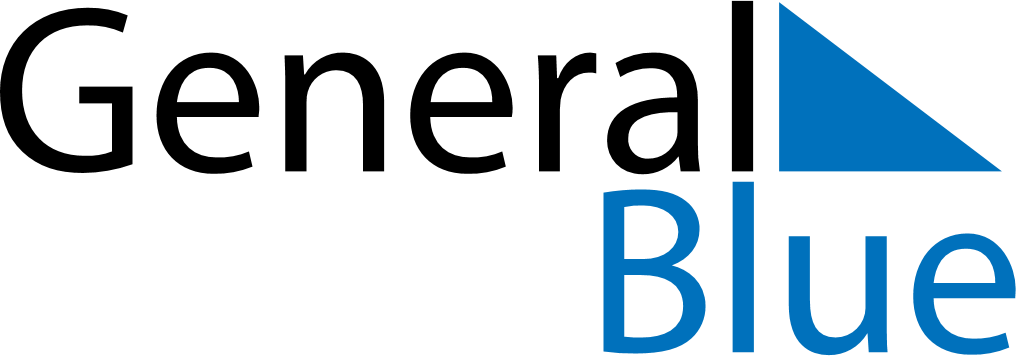 April 2018April 2018April 2018SerbiaSerbiaMondayTuesdayWednesdayThursdayFridaySaturdaySunday1Easter Sunday2345678Easter MondayOrthodox Good FridayOrthodox Easter9101112131415Orthodox Easter Monday16171819202122Holocaust Remembrance Day2324252627282930